Amendment to Sailing InstructionsAmendment SI 1Date of release:  21st February 2024Effective: ImmediatelyThe Class Flag for Windsurfer LT is a flag with Orange Background and letters ‘LT’ as shown below. 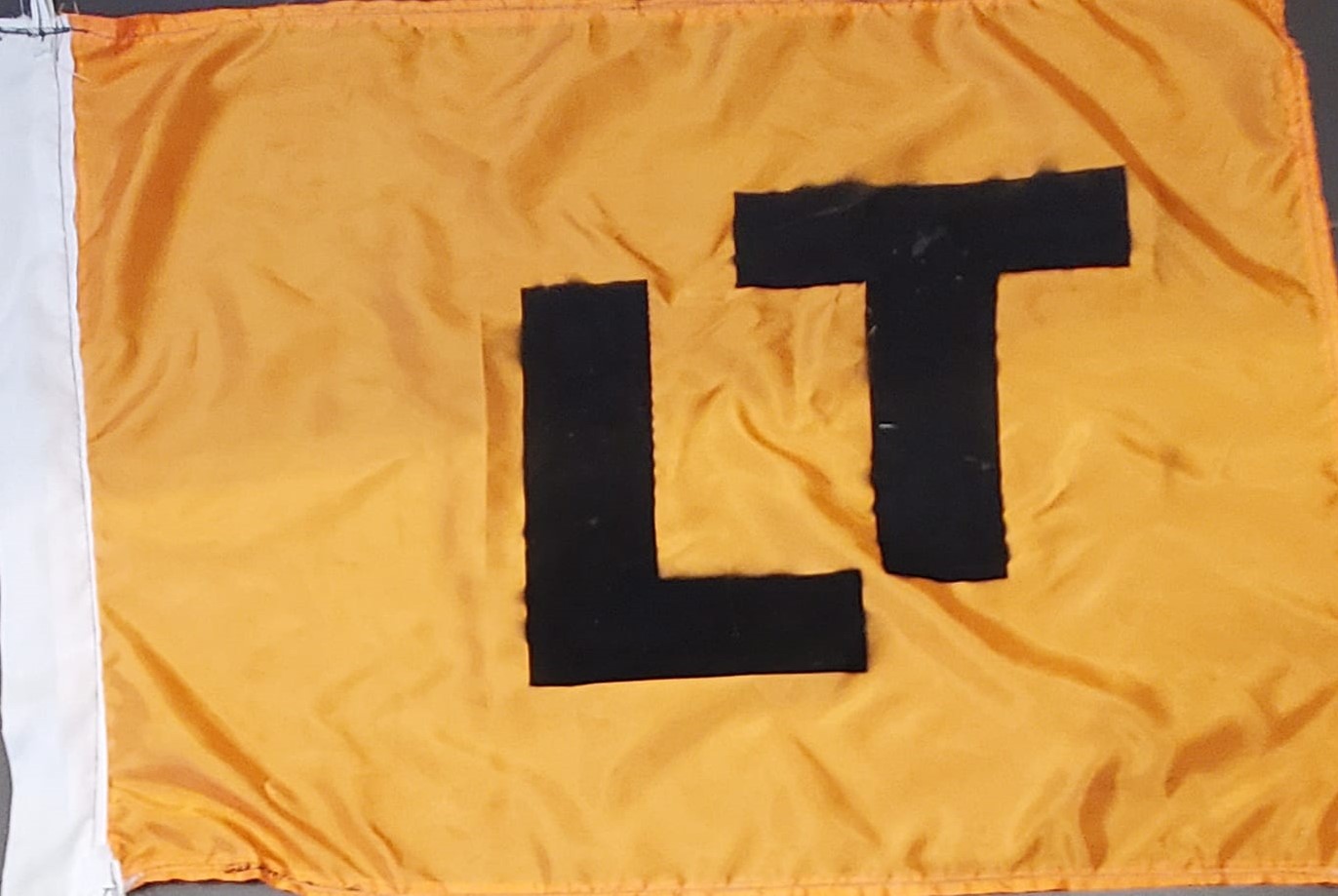 